 В соответствии с Федеральным законом от 06.10.2003 N 131-ФЗ "Об общих принципах организации местного самоуправления в Российской Федерации", Решением Собрания депутатов Мариинско-Посадского муниципального округа Чувашской Республики 15.12.2022 N 5/1 «Об утверждении структуры администрации Мариинско-Посадского муниципального округа Чувашской Республики», Решением Собрания депутатов Мариинско-Посадского муниципального округа Чувашской Республики 25.12.2023 N 23/3 «О внесении изменений в решение Собрания депутатов Мариинско-Посадского  муниципального округа Чувашской Республики от 15.12.2022 № 5/4 «Об утверждении структуры администрации Мариинско-Посадского муниципального округа Чувашской Республики»Собрание депутатов Мариинско-Посадского муниципального округа решило:1.Внести в Решение Собрания депутатов Мариинско-Посадского муниципального округа от 10.10.2023 № 18/7 "Об учреждении Управления по благоустройству и развитию территорий администрации Мариинско-Посадского муниципального округа Чувашской Республики и утверждения Положения об Управлении по благоустройству и развитию территорий администрации Мариинско-Посадского муниципального округа Чувашской Республики" следующие изменения: 1) пункт 3.11 признать утратившим силу; 2) пункт 3.13 признать утратившим силу; 3) Дополнить Положение об Управлении по благоустройству и развитию территорий администрации Мариинско-Посадского муниципального округа Чувашской Республики пунктами 3.17.2-3.17.4 следующего содержания: «3.17.2. Ведет учет находящегося в муниципальной собственности округа специализированного жилого фонда (маневренного, служебного), совместно со структурными подразделениями администрации округа ведет учет его предоставления гражданам, производит начисление платы за пользование, ведет контроль за поступлением указанной платы;          3.17.3.  Начисляет и организует сбор платы за пользование жилым помещением (платы за наем) по договорам социального найма и договорам найма жилых помещений на территории Мариинско-Посадского муниципального округа;3.17.4. Обеспечивает проведения работ по капитальному ремонту муниципального жилищного фонда, в т.ч. специализированного»; 4) пункт 3.19.4 признать утратившим силу; 5) пункт 3.19.8 признать утратившим силу; 6) пункт 3.19.12 изложить в следующей редакции:«3.19.12. Подготовка проекта правил благоустройства территории муниципального округа, осуществление муниципального контроля в сфере благоустройства, предметом которого является соблюдение правил благоустройства территории муниципального округа, в том числе требований к обеспечению доступности для инвалидов объектов социальной, инженерной и транспортной инфраструктур и предоставляемых услуг, организация благоустройства территории муниципального округа в соответствии с указанными правилами, осуществление контроля за соблюдением правил благоустройства округа; организация производства земляных работ; организация работы по функционированию уличного освещения населенных пунктов; организация общественных обсуждений по вопросам благоустройства»;  7) Дополнить Положение пунктом 3.21  следующего содержания:«3.21. Координирует  деятельность муниципальных предприятий, муниципальных унитарных предприятий, учредителем которых выступает администрация Мариинско-Посадского муниципального округа. Осуществляет контроль за деятельностью МУП от имени учредителя, в пределах установленного законодательством права»; 8) пункт 4.1.5 изложить в следующей редакции:«4.1.5. В пределах своей компетенции принимать решения в сфере строительства, архитектуры, жилищно-коммунального и дорожного хозяйства»;          9) пункт 4.1.7 изложить в следующей редакции: «4.1.7. Координировать и контролировать деятельность территориальных отделов муниципального округа по вопросам строительства, градостроительной деятельности, транспорта, жилищно-коммунального и дорожного хозяйства»;          10) пункт 7.1 изложить в следующей редакции: «7.1. Разработка бюджетных заявок на ассигнования из республиканского бюджета по республиканским целевым программам, реализуемым на территории Мариинско-Посадского муниципального округа, в области строительства, жилищно-коммунального и дорожного хозяйства»;2. Настоящее решение вступает в силу со дня его официального опубликования.Председатель Собрания депутатовМариинско-Посадского муниципального округа                                                    М.В. Яковлева    Чăваш  РеспубликинСĕнтĕрвăрри муниципаллă округĕн депутатсен ПухăвĕЙ Ы Ш Ă Н У2024.02.07   24/6 №Сĕнтĕрвăрри хули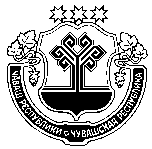 Чувашская  РеспубликаСобрание депутатов Мариинско-Посадскогомуниципального округа Р Е Ш Е Н И Е 07.02.2024  № 24/6 г. Мариинский  ПосадО внесении изменений в Решение Собрания депутатов Мариинско-Посадского муниципального округа от 10.10.2023 № 18/7 "Об учреждении Управления по благоустройству и развитию территорий администрации Мариинско-Посадского муниципального округа Чувашской Республики и утверждения Положения об Управлении по благоустройству и развитию территорий администрации Мариинско-Посадского муниципального округа Чувашской Республики"О внесении изменений в Решение Собрания депутатов Мариинско-Посадского муниципального округа от 10.10.2023 № 18/7 "Об учреждении Управления по благоустройству и развитию территорий администрации Мариинско-Посадского муниципального округа Чувашской Республики и утверждения Положения об Управлении по благоустройству и развитию территорий администрации Мариинско-Посадского муниципального округа Чувашской Республики"